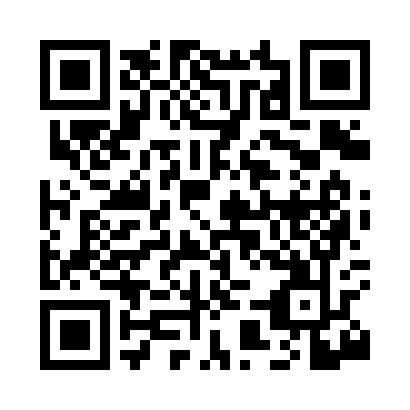 Prayer times for Hyner, Pennsylvania, USAMon 1 Jul 2024 - Wed 31 Jul 2024High Latitude Method: Angle Based RulePrayer Calculation Method: Islamic Society of North AmericaAsar Calculation Method: ShafiPrayer times provided by https://www.salahtimes.comDateDayFajrSunriseDhuhrAsrMaghribIsha1Mon4:015:411:155:168:4810:282Tue4:015:421:155:168:4710:283Wed4:025:431:155:168:4710:284Thu4:035:431:155:168:4710:275Fri4:045:441:155:168:4710:276Sat4:055:441:155:168:4610:267Sun4:065:451:165:168:4610:258Mon4:075:461:165:168:4610:259Tue4:085:461:165:168:4510:2410Wed4:095:471:165:168:4510:2311Thu4:105:481:165:168:4410:2212Fri4:115:491:165:168:4410:2113Sat4:125:491:165:168:4310:2114Sun4:135:501:175:168:4310:2015Mon4:145:511:175:168:4210:1916Tue4:155:521:175:168:4110:1817Wed4:165:531:175:168:4110:1718Thu4:185:531:175:168:4010:1519Fri4:195:541:175:168:3910:1420Sat4:205:551:175:168:3810:1321Sun4:215:561:175:158:3810:1222Mon4:235:571:175:158:3710:1123Tue4:245:581:175:158:3610:0924Wed4:255:591:175:158:3510:0825Thu4:276:001:175:158:3410:0726Fri4:286:011:175:148:3310:0527Sat4:296:021:175:148:3210:0428Sun4:316:021:175:148:3110:0329Mon4:326:031:175:138:3010:0130Tue4:336:041:175:138:2910:0031Wed4:356:051:175:138:289:58